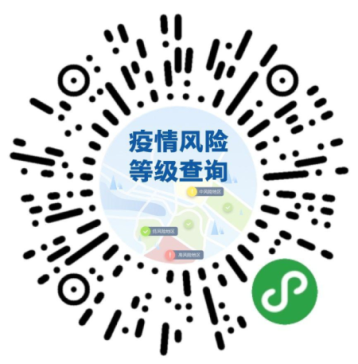 附件健康码截图二、行程码截图2020年上海市社区教育机构院（校）长专题培训主会场疫情防控期间培训人员临时入校申请表申请单位：                                       申请日期：2020 年  月   日2020年上海市社区教育机构院（校）长专题培训主会场疫情防控期间培训人员临时入校申请表申请单位：                                       申请日期：2020 年  月   日2020年上海市社区教育机构院（校）长专题培训主会场疫情防控期间培训人员临时入校申请表申请单位：                                       申请日期：2020 年  月   日2020年上海市社区教育机构院（校）长专题培训主会场疫情防控期间培训人员临时入校申请表申请单位：                                       申请日期：2020 年  月   日2020年上海市社区教育机构院（校）长专题培训主会场疫情防控期间培训人员临时入校申请表申请单位：                                       申请日期：2020 年  月   日2020年上海市社区教育机构院（校）长专题培训主会场疫情防控期间培训人员临时入校申请表申请单位：                                       申请日期：2020 年  月   日2020年上海市社区教育机构院（校）长专题培训主会场疫情防控期间培训人员临时入校申请表申请单位：                                       申请日期：2020 年  月   日2020年上海市社区教育机构院（校）长专题培训主会场疫情防控期间培训人员临时入校申请表申请单位：                                       申请日期：2020 年  月   日2020年上海市社区教育机构院（校）长专题培训主会场疫情防控期间培训人员临时入校申请表申请单位：                                       申请日期：2020 年  月   日2020年上海市社区教育机构院（校）长专题培训主会场疫情防控期间培训人员临时入校申请表申请单位：                                       申请日期：2020 年  月   日姓名所在单位入校日期、时段事由本人及共同居住者近日是否有发热、咳嗽等异常症状是否来自或途径目前仍是中高风险地区（含在明确为“高风险、中风险”前14天到沪）是否14天内入境21天内是否来自或途经由中高风险调至低风险的地区14天内是否从低风险地区返沪（如填写是，请注明是否完成入校前14天的自我健康管理）健康码是否为绿色（以截图形式贴在附件里）备注：1.各部门应严控校外人员临时入校申请，非必要不入校。      2.各部门应严格审核申请人的行程信息和健康码最新状态。3.国务院客户端 疫情风险等级及行程信息查询平台二维码。备注：1.各部门应严控校外人员临时入校申请，非必要不入校。      2.各部门应严格审核申请人的行程信息和健康码最新状态。3.国务院客户端 疫情风险等级及行程信息查询平台二维码。备注：1.各部门应严控校外人员临时入校申请，非必要不入校。      2.各部门应严格审核申请人的行程信息和健康码最新状态。3.国务院客户端 疫情风险等级及行程信息查询平台二维码。备注：1.各部门应严控校外人员临时入校申请，非必要不入校。      2.各部门应严格审核申请人的行程信息和健康码最新状态。3.国务院客户端 疫情风险等级及行程信息查询平台二维码。备注：1.各部门应严控校外人员临时入校申请，非必要不入校。      2.各部门应严格审核申请人的行程信息和健康码最新状态。3.国务院客户端 疫情风险等级及行程信息查询平台二维码。备注：1.各部门应严控校外人员临时入校申请，非必要不入校。      2.各部门应严格审核申请人的行程信息和健康码最新状态。3.国务院客户端 疫情风险等级及行程信息查询平台二维码。备注：1.各部门应严控校外人员临时入校申请，非必要不入校。      2.各部门应严格审核申请人的行程信息和健康码最新状态。3.国务院客户端 疫情风险等级及行程信息查询平台二维码。备注：1.各部门应严控校外人员临时入校申请，非必要不入校。      2.各部门应严格审核申请人的行程信息和健康码最新状态。3.国务院客户端 疫情风险等级及行程信息查询平台二维码。备注：1.各部门应严控校外人员临时入校申请，非必要不入校。      2.各部门应严格审核申请人的行程信息和健康码最新状态。3.国务院客户端 疫情风险等级及行程信息查询平台二维码。